 	Obec Valašská Polanka  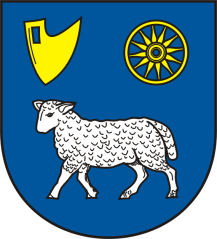  	IČ: 00304361, DIČ: CZ00304361 	Valašská Polanka čp.270, PSČ 756 11  	 571 446 111, 571 446 362  	 info@valasskapolanka.cz    	 podatelna@valasskapolanka.czVyhlášení nálezu dle § 1053 odst. 1 občanského zákoníkuVyvěšeno dne:		20.8.2021Zpracovala:		Eva KolínkováPořadové čísloOznačení nálezu1/2021Vysílačka Sencor